Инструкция пользователя.Портативный генератор водорода NeosRedoxМодель HGB02- Бутылка из тритана 350 мл., розового цвета с откидной крышкой, вес 254 гр., высота 210 мм, диаметр 70 мм.- Бутылка из тритана 350 мл., белого цвета с откидной крышкой, вес 254 гр., высота 210 мм, диаметр 70 мм.- Премиум упаковка вес 616 гр., высота  276 мм., глубина 97 мм., ширина 110 мм. 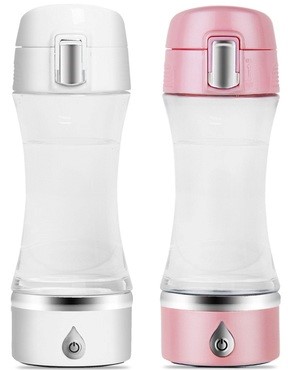 Колпачок открывается нажатием пальца на кнопку.Крышка откручивается против часовой стрелки.Открытие колпачка блокируется сдвигом кнопки вверх.Стрелками схема:1) Верхняя крышка,2) Колба3) Основание4) Кнопка5) Водоизоляционная заглушка (сзади).Использование:Отвинтите верхнюю крышку, налейте очищенную, минеральную, дистиллированную, обратно-осмотическую или бутилированную воду в бутылку, затем неплотно завинтите. Убедитесь, что колба бутылки туго прикручена к основанию, гнездо зарядки закрыто водоизоляционной заглушкой. Нажмите на кнопку в основании и через 3 минуты ваша водородная вода готова. Можно повторить цикл для достижения повышенного содержания водорода.После нажатия кнопки включается синяя подсветка и начинается образование пузырьков водорода. Через 3 минуты цикл автоматически завершается. Можно завершить цикл досрочно, повторно нажав на кнопку.Зарядка батареи начинается, когда загорается красная подсветка.Зарядка батареи завершена, когда загорится зеленая подсветка.Промывка:Промывайте бутылку проточной водой один раз в день. Не используйте абразивные материалы и химикаты. Не мойте в посудомоечной машине.При появлении налета солей залейте в бутылку раствор лимонной кислоты или белого уксуса и оставьте на 10 минут. Вылейте раствор и многократно промойте бутылку чистой водой.Не погружайте основание в воду. Для его очистки используете влажную ткань, и следите, чтобы водоизоляционная заглушка была закрыта.Не трите и не трогайте пластину электролиза по центру основания. Вы можете повредить платиновое напыление.Предупреждения:Рекомендуется перед первым использованием полностью зарядить батарею, а потом полностью ее разрядить. Это продлит срок службы батареи.Не запускайте цикл генерации водорода во время зарядки.Избегайте включения бутылки без воды.Во время цикла генерации водорода не закрывайте слишком плотно крышку. В противном случае через несколько циклов внутри бутылки возникает избыточное давление водорода, которое может привести к протечке воды.В течении нескольких первых циклов возможно присутствие специфического запаха. Это является нормальным следствием процесса электролиза. В процессе эксплуатации запах практически исчезает.Не разбирайте основание бутылки.Не заливайте и не включайте бутылку с иными жидкостями, кроме воды, температура которой не превышает 60 С.Храните в закрытом от прямого солнечного света месте.Рекомендации:Выпиваете не меньше 2 литров водородной воды в день.Используйте водородную воду для увлажнения кожи и слизистых оболочек, умывания. Можно использовать пульверизатор.Используйте водородную воду в течении 15 минут после приготовления, в дальнейшем она теряет свои свойства от контакта с воздухом и требуется провести цикл насыщения водородом повторно.Характеристики:- Питание: аккумулятор
- Емкость аккумулятора: 1000 мАч
- Время зарядки: 2-3 часа.- Циклы производства водорода при полной зарядке: 15-20.
- Источник питания: 3.7 В постоянного тока
- Зарядка от сетевой розетки или порта USB- ОВП: минус 250 – 650 mV.- Концентрация водорода (H2): 0,8 – 1,6 PPM- Технология: протонно-обменная мембрана (PEM) на основе твердого полимерного электролита (SPE),- Материалы: улучшенное боросиликатное стекло, тритан, натуральный силикон, нержавеющая сталь (AISI 304), титано-платиновый электрод (Pt-Ti).Срок службы: 3 года.